Standards Met by the Lesson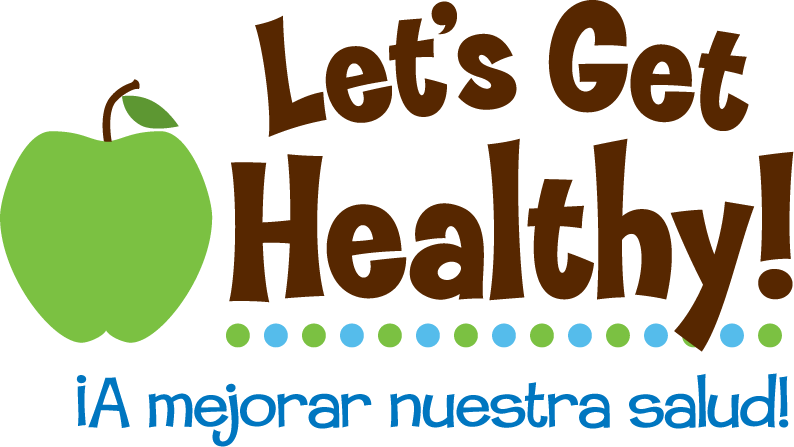 Lesson Title: Sharks and Ice CreamGrades: 6-8Subject: Correlation / Cause and EffectStandards: The standards listed were identified using key concepts from each individual lesson.  These key concepts were aligned with the specific Oregon State Standards, Common Core Standards, and Next Generation Science Standards that apply specifically to each individual lesson.  Teachers may consult the Oregon Department of Education’s website for additional terms related to each lesson. http://www.ode.state.or.us/teachlearn/real/standards/standards_keywordsearch.aspxSixth GradeSeventh GradeEighth GradeApplies to all grade levelsMathLanguage ArtsSocial ScienceHealth/PEScience6.SP.16.SP.26.SP.36.SP.46.SP.5a6.SP.5c6.SP.5d6.RP.3c6.236.3S.16.3s.26.3s.3MathLanguage ArtsSocial ScienceHealth/PEScience7.SP.27.SP.37.SP.47.SP.57.SP.67.SP.7.b7.RP.2dN.RN.17.SP.1EL.07.WR.34EL.07.WR.127.67.77.87.97.3S.17.3S.3MathLanguage ArtsSocial ScienceHealth/PEScience8.SP.18.SP.28.SP.38.SP.4F.LE.1a6.SRT.28.258.3S.18.3S.28.3S.38.3S.4TechnologyKey terms from this lesson’s Overview of the Lesson PlanET.1.b ET.3.d ET.4.c